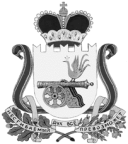 ВЯЗЕМСКИЙ РАЙОННЫЙ СОВЕТ ДЕПУТАТОВРЕШЕНИЕот 28.03.2018 № 32В соответствии со статьей 264.4 Бюджетного кодекса Российской Федерации, Федеральным законом от 07.02.2011 № 6-ФЗ «Об общих принципах организации и деятельности контрольно-счетных органов субъектов Российской Федерации и муниципальных образований, руководствуясь Уставом муниципального образования «Вяземский район»  Смоленской области, Положением о бюджетном процессе муниципального образования «Вяземский район» Смоленской области, Вяземский районный Совет депутатовРЕШИЛ:Утвердить прилагаемый Порядок проведения внешней проверки годового отчета об исполнении бюджета муниципального образования «Вяземский район» Смоленской области.Признать утратившим силу Порядок проведения внешней проверки отчета об исполнении бюджета муниципального образования «Вяземский район» Смоленской области, утвержденный решением Вяземского районного Совета депутатов от 02.07.2012 №67.Обнародовать настоящее решение путем размещения в информационно-телекоммуникационной сети «Интернет» на официальном сайте Вяземского районного Совета депутатов vyazma-region67.ru .Настоящее решение вступает в силу со дня его принятия.Контроль за исполнением настоящего решения возложить на постоянную комиссию по бюджету и муниципальной собственности Вяземского районного Совета депутатов.Приложение к решению Вяземского районного Совета депутатов от 28.03.2018 № 32Порядокпроведения внешней проверки годового отчета об исполнении бюджета муниципального образования «Вяземский район» Смоленской области1. Общие положения1.1. Настоящий Порядок разработан в соответствии с требованиями статьи 264.4 Бюджетного кодекса Российской Федерации, Федерального закона от 07.02.2011 № 6-ФЗ «Об общих принципах организации и деятельности контрольно-счетных органов субъектов Российской Федерации и муниципальных образований», Положения о бюджетном процессе муниципального образования «Вяземский район» Смоленской области и регламентирует деятельность участников бюджетного процесса в муниципальном образовании «Вяземский район» Смоленской области при осуществлении внешней проверки годового отчета об исполнении бюджета муниципального образования «Вяземский район» Смоленской области, состав и сроки представления бюджетной отчетности в рамках внешней проверки.1.2. Внешняя проверка годового отчета об исполнении бюджета муниципального образования «Вяземский район» Смоленской области (далее - внешняя проверка годового отчета) осуществляется Контрольно-ревизионной комиссией муниципального образования «Вяземский район» Смоленской области (далее – Контрольно-ревизионная комиссия) и включает внешнюю проверку бюджетной отчетности главных администраторов бюджетных средств муниципального образования «Вяземский район» Смоленской области и подготовку заключения на годовой отчет об исполнении бюджета муниципального образования «Вяземский район» Смоленской области (далее – бюджет района).1.3. Методические основы проведения внешней проверки бюджетной отчетности главных администраторов бюджетных средств и подготовки заключения на годовой отчет об исполнении бюджета района устанавливаются Стандартами внешнего муниципального финансового контроля, разработанными и утвержденными в Контрольно-ревизионной комиссии.2. Внешняя проверка бюджетной отчетности главныхадминистраторов бюджетных средств2.1. Главные администраторы бюджетных средств не позднее 15 марта текущего года представляют в Контрольно-ревизионную комиссию годовую бюджетную отчетность, в составе, предусмотренном Бюджетным кодексом Российской Федерации, по формам, утвержденным Приказом Министерства финансов Российской Федерации от 28.12.2010 № 191н.2.2. Внешнюю проверку бюджетной отчетности главных администраторов бюджетных средств Контрольно-ревизионная комиссия осуществляет камерально.2.3. В ходе осуществления внешней проверки бюджетной отчетности главных администраторов бюджетных средств Контрольно-ревизионная комиссия в пределах своей компетенции вправе запрашивать дополнительную информацию и документы у главных администраторов бюджетных средств с целью контроля за соблюдением корректности показателей годовой отчетности об исполнении бюджета района за отчетный финансовый год.2.4. Результаты внешней проверки годовой бюджетной отчетности главных администраторов средств бюджета оформляются заключением. 2.5. Заключение по результатам внешней проверки годовой бюджетной отчетности главных администраторов средств бюджета является приложением к заключению на годовой отчет об исполнении бюджета района.3. Подготовка заключения на годовой отчет об исполнениибюджета района3.1. Для подготовки заключения на годовой отчет об исполнении бюджета района  Администрация муниципального образования «Вяземский район» Смоленской области не позднее 1 апреля текущего финансового года представляет в Контрольно-ревизионную комиссию годовой отчет об исполнении бюджета района за отчетный финансовый год.3.2. Одновременно с годовым отчетом об исполнении бюджета района за отчетный финансовый год в Контрольно-ревизионную комиссию представляются:- проект решения Вяземского районного Совета депутатов об исполнении бюджета района за отчетный финансовый год, который содержит часть об утверждении годового отчета за отчетный финансовый год с указанием общего объема доходов, расходов и дефицита (профицита) бюджета района;- отдельные приложения к проекту решения Вяземского районного Совета депутатов об исполнении бюджета района за отчетный финансовый год, в части исполнения показателей: доходов бюджета района по кодам классификации доходов бюджетов; расходов бюджета района по ведомственной структуре расходов бюджета района; расходов бюджета района по разделам и подразделам классификации расходов бюджетов; источников финансирования дефицита по кодам классификации источников финансирования дефицитов бюджетов;- иная бюджетная отчетность об исполнении бюджета района;- иная бюджетная отчетность об исполнении консолидированного бюджета района; - иные документы, предусмотренные бюджетным законодательством Российской Федерации.     В состав иной бюджетной отчетности об исполнении бюджета района, представляемой одновременно с годовым отчетом об исполнении бюджета района, входят отчеты по формам, утвержденным приказом Министерства финансов Российской Федерации от 28.12.2010 № 191н «Об утверждении Инструкции о порядке составления и представления годовой, квартальной и месячной отчетности об исполнении бюджетов бюджетной системы Российской Федерации», в том числе:- отчет об исполнении бюджета района;- баланс исполнения бюджета района;- отчет о финансовых результатах деятельности;- отчет о движении денежных средств;- пояснительная записка.     3.3. К иным документам, предусмотренным бюджетным законодательством Российской Федерации, указанным в подпункте 3.2 Порядка, относятся:- отчет об использовании бюджетных ассигнований резервного фонда Администрации муниципального образования «Вяземский район» Смоленской области за отчетный финансовый год;- отчет об использовании бюджетных ассигнований дорожного фонда муниципального образования «Вяземский район» Смоленской области за отчетный финансовый год ; - отчет о состоянии муниципального долга на начало и конец отчетного финансового года;- информация о численности муниципальных служащих органов местного самоуправления муниципального образования «Вяземский район» Смоленской области и работников муниципальных учреждений муниципального образования «Вяземский район» Смоленской области по состоянию на 1 января года, следующего за отчетным, с указанием фактических расходов на оплату их труда за отчетный финансовый год;- сведения об использовании бюджетных ассигнований бюджета района, предусмотренных в отчетном финансовом году на финансовое обеспечение реализации муниципальных программ муниципального образования «Вяземский район» Смоленской области, за отчетный финансовый год;- отчет о выполнении прогнозного плана приватизации муниципального имущества.3.4. В ходе осуществления внешней проверки годового отчета Контрольно-ревизионная комиссия в пределах своей компетенции вправе запрашивать у Администрации муниципального образования «Вяземский район» Смоленской области дополнительную информацию по вопросам исполнения бюджета района за отчетный финансовый год.3.5. Контрольно-ревизионная комиссия готовит заключение на годовой отчет об исполнении бюджета района с учетом данных внешней проверки годовой бюджетной отчетности главных администраторов бюджетных средств, в срок, не превышающий один месяц.3.4. Заключение на годовой отчет об исполнении бюджета района представляется Контрольно-ревизионной комиссией в Вяземский районный Совет депутатов с одновременным направлением в Администрацию муниципального образования «Вяземский район» Смоленской области, но не позднее 1 мая текущего финансового года.Об утверждении Порядка проведения внешней проверки годового отчета об исполнении бюджета муниципального образования «Вяземский район» Смоленской областиПредседатель Вяземского районного Совета депутатов __________________П.В. ХомайкоГлава муниципального образования «Вяземский район Смоленской области ________________  И.В. Демидова